О внесении изменений в решение Собрания депутатов Шумерлинского муниципального округа Чувашской Республики от 23.11.2021 года № 2/4 «Об утверждении состава постоянных комиссий Собрания депутатов Шумерлинского муниципального округа Чувашской Республики первого созыва»В соответствии с Федеральным законом от 06.10.2003 № 131-ФЗ «Об общих принципах организации местного самоуправления в Российской Федерации»Собрание депутатов Шумерлинского муниципального округаЧувашской Республики решило:1. Внести в решение Собрания депутатов Шумерлинского муниципального округа от 23 ноября 2021 г. № 2/4 «Об утверждении состава постоянных комиссий Собрания депутатов Шумерлинского муниципального округа Чувашской Республики первого созыва» (далее – Решение) следующие изменения:1.1. пункт 1. Решения изложить в следующей редакции:«1. Утвердить следующий состав постоянных комиссий Собрания депутатов Шумерлинского муниципального округа Чувашской Республики первого созыва:1.1. Постоянная комиссия по экономической деятельности бюджета, финансам, имущественным отношениям, налогам и сборам:Январев В.И. – председатель комиссии;Мальков А.В. – заместитель председателя комиссии;Ильин Г.Н. – секретарь комиссии;1.2. Постоянная комиссия по социально-культурной деятельности, здравоохранению, образованию и по делам молодежи:Васильева А.С. - председатель комиссии;Данилов Л.Р. – заместитель председателя комиссииПакулаева Е.В. – секретарь комиссии;1.3. Постоянная комиссия по укреплению законности, правопорядка, развитию местного самоуправления и депутатской этике:Ефремов Г.А. - председатель комиссии;Арюхина Л.Н. – заместитель председателя комиссии;Макарова З.В. – секретарь комиссии;1.4. Постоянная комиссия по вопросам промышленности, транспорта, связи, строительства и жилищно-коммунального хозяйства:Григорьев Д.В. - председатель комиссии;Кадеев В.И. – заместитель председателя комиссии;Самсонов С.В. - секретарь комиссии;1.5. Постоянная комиссия по аграрным вопросам, развития сельских территорий, экологии и  земельных  отношений:Шарифуллина Л.П. - председатель комиссии;Надеждина А.А. – заместитель председателя комиссии;Губанов А.А.  – секретарь комиссии. ».2. Настоящее решение подлежит опубликованию в периодическом печатном издании «Вестник Шумерлинского муниципального округа» и размещению на официальном сайте Шумерлинского муниципального округа в информационно-телекоммуникационной сети «Интернет».3. Настоящее решение вступает в силу со дня его подписания.  ЧĂВАШ РЕСПУБЛИКИ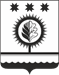 ЧУВАШСКАЯ РЕСПУБЛИКАÇĚМĚРЛЕ МУНИЦИПАЛЛĂОКРУГĔН ДЕПУТАТСЕН ПУХĂВĚЙЫШĂНУ__.__.2023 ___ №Çемěрле хулиСОБРАНИЕ ДЕПУТАТОВШУМЕРЛИНСКОГО МУНИЦИПАЛЬНОГО ОКРУГАРЕШЕНИЕ__.__.2023  № ____город ШумерляПредседатель Собрания депутатов Шумерлинского муниципального округа Чувашской Республики                         Б.Г. Леонтьев